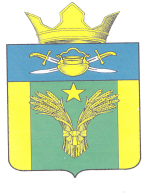 АДМИНИСТРАЦИЯМАЙОРОВСКОГО  СЕЛЬСКОГО ПОСЕЛЕНИЯКОТЕЛЬНИКОВСКОГО МУНИЦИПАЛЬНОГО РАЙОНАВОЛГОГРАДСКОЙ ОБЛАСТИ30.01. 2020г.	                                                                                                 № 3ПОСТАНОВЛЕНИЕОб утверждении реестра и схем мест (площадок) накопления твердых коммунальных отходов на территории Майоровского сельского поселения  Котельниковского  муниципального района Волгоградской области        В соответствии с Федеральным законом от 06.10.2003 г. №131-ФЗ «Об общих принципах организации местного самоуправления в Российской федерации», Федеральным законом  от 24.06.1998г. №89-ФЗ «Об отходах производства и потребления», постановлением Правительства РФ от 31.08.2018г. №1039 «Об утверждении Правил обустройства мест (площадок) накопления твердых коммунальных отходов и ведения их реестра», руководствуясь Уставом Майоровского сельского поселения Котельниковского муниципального района Волгоградской области, администрация Майоровского сельского поселения Котельниковского муниципального района Волгоградской области,ПОСТАНОВЛЯЕТ:Утвердить реестр мест (площадок) накопления твердых коммунальных отходов на территории Майоровского сельского поселения Котельниковского муниципального района Волгоградской области (Приложение 1).Обнародовать настоящее постановление и разместить на официальном сайте в сети интернет по  адресу майоровский.рНастоящее постановление вступает в силу со дня его официального  обнародования.          4. Контроль за исполнением настоящего постановления оставляю за собой.Глава Майоровскогосельского поселения                                                                    А.В. ПоповПриложение №1к постановлению администрации  Майоровского  сельского поселения от 30 января 2020 года №3Реестр мест (площадок) накопления твердых коммунальных отходов на территории Майоровского сельского поселения Котельниковского муниципального района Волгоградской областиПриложение №2к постановлению администрации  Майоровского  сельского поселения от 30 января 2020 года №3Схема размещения мест (площадок) накопления твердых коммунальных отходов на территории Майоровского сельского поселения Котельниковского муниципального района Волгоградской области №п/пДанные о нахождении места (площадки) накопления твердых коммунальных отходовДанные о нахождении места (площадки) накопления твердых коммунальных отходовДанные о технических характеристиках  мест (площадок) накопления твердых коммунальных отходовДанные о технических характеристиках  мест (площадок) накопления твердых коммунальных отходовДанные о технических характеристиках  мест (площадок) накопления твердых коммунальных отходовДанные о технических характеристиках  мест (площадок) накопления твердых коммунальных отходовДанные о технических характеристиках  мест (площадок) накопления твердых коммунальных отходовДанные о собственниках мест (площадок) накопления твердых коммунальных отходовДанные об источниках образования ТКО, которые складируются  в месте (на площадке) накопления ТКО№п/пСведения об адресе и (или) географических координатахСхема размещения  места (площадки) накопления твердых коммунальных отходов, М 1:2000покрытиеплощадь, кв.мкол-во размещенных  контейнеров, бункеров, шт.,  ОбъемКонтейнера, бункера,куб.м.кол-во планируемых к размещению  контейнеров, бункеров, шт., их объемДанные о собственниках мест (площадок) накопления твердых коммунальных отходовДанные об источниках образования ТКО, которые складируются  в месте (на площадке) накопления ТКО1Волгоградская обл., Котельниковский р-н, х. Майоровский, ул.Школьная, д.4;ш - 47,67°д – 42,98°№1бетонное211,0-МКОУ «Майоровская СШ»,ОГРН 1033401120840,адрес:404374 Волгоградская обл., Котельниковский р-н, х. Майоровский, ул.Школьная, д.4не предусматривается№п/пАдрес, кадастровый номер земельного участка (квартала), площадь земельного участкаСхема размещения мест (площадок) накопления ТКО, М 1:20001Волгоградская обл., Котельниковский р-н, х. Майоровский, ул.Школьная, д.4кадастровый номер земельного участка(квартала):34:13:140002:площадь земельного участка:2кв. мгеографические координаты: ш - 47,67 д - 42,98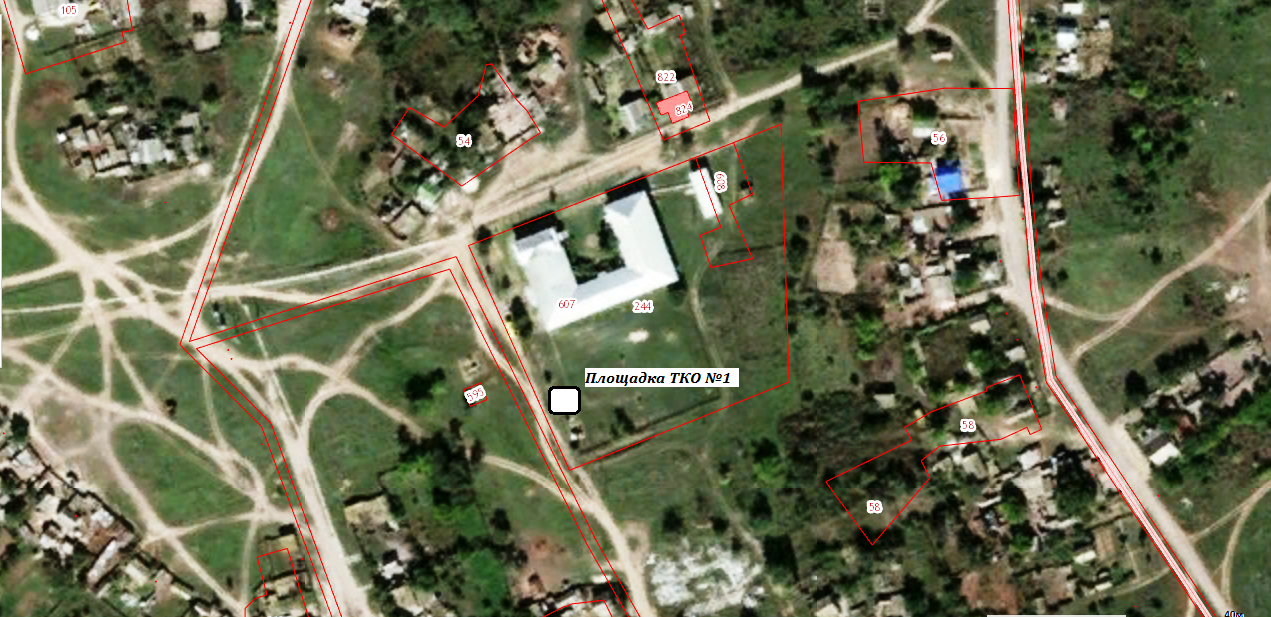 